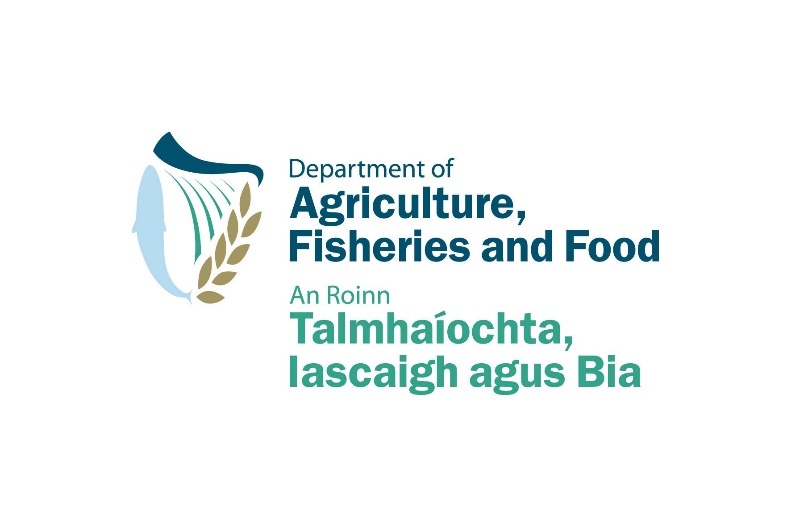 Food Institutional Research Measure (FIRM)FIRM plusApplication FormDEADLINE FOR COMPLETE PROPOSAL SUBMISSION 
IN PDF VIA EMAIL TO research2010@agriculture.gov.ie: 
Tuesday 7 December 2010 @ 1pmAll applications will be treated in confidence and no information contained therein will be communicated to any third party without the written permission of the applicant except insofar as is specifically required for the evaluation of the proposal.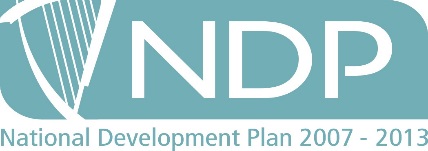 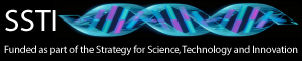 Funded by the Irish Government under the National Development Plan 2007-2013Collaborating institutionsPlease consult the Guidelines for Applicants for further information on completing the application form.  Failure to fully complete this section may lead to your proposal being deemed ineligible for funding.2.1 Project abstract (up to 300 words)........2.2 Project proposal (up to 5 pages)In presenting your project proposal you should structure the content under all of the following headings:2.2.1	Provide evidence of commercial need for your proposed project2.2.2	What is the particular impact that your proposed project would have commercially in the Irish food sector and the wider Irish economy at large?2.2.3	What is the specific problem to be addressed by this proposal? What are the expected outputs?2.2.4	Provide a background description/data on current FIRM project on which this is based.2.2.5	Describe your track record in relation to innovation and commercialisation (incl. details on Enterprise Ireland funding awarded to date and any other commercialisation funding awarded from any other agency) 2.2.6	Describe your track record with respect to research management and project management in this area of research 2.2.7	Provide evidence regarding the Freedom To Operate (FTO) status of your proposed project3.2	Justification for budget under the following headings: staff, T&S, consumables and any other eligible costs.StaffTravel and subsistenceConsumablesOther eligible costsFailure to provide all three signatures requested will result in your proposal being deemed ineligible.I declare that the information contained in this application is true to the best of my knowledge and belief, and that this project is/will not be the subject for grant aid from any other source other than that indicated in the Budget Table above.Signed:	__________________________________	(Project Coordinator)_________________________ Print Name:____________________________________ Date:_____________________________________ Signed:			(TTO or equivalent)____________________________ Print Name:___________________________________ Date:_______________________________________Signed:			(Authorised officer within lead institution)Print Name:___________________________________ Date:_________________________________________ SECTION 1: 
PROJECT DETAILSFood sector in which your innovation is expected to have most impact (tick one box only) DairyDairyDairyDairyDairyFood sector in which your innovation is expected to have most impact (tick one box only) MeatMeatMeatMeatMeatFood sector in which your innovation is expected to have most impact (tick one box only) Prepared consumer foodsPrepared consumer foodsPrepared consumer foodsPrepared consumer foodsPrepared consumer foodsFood sector in which your innovation is expected to have most impact (tick one box only) Foods for particular nutritional usesFoods for particular nutritional usesFoods for particular nutritional usesFoods for particular nutritional usesFoods for particular nutritional usesFood sector in which your innovation is expected to have most impact (tick one box only) BeveragesBeveragesBeveragesBeveragesBeveragesMarineMarineMarineMarineMarineFresh produce and cerealsFresh produce and cerealsFresh produce and cerealsFresh produce and cerealsFresh produce and cerealsProject TitleAcronymExisting/previous FIRM project title and DAFF project numberLead InstitutionPrincipal InvestigatorProject CoordinatorAddressTelephone No.Fax No.Mobile No.EmailStart DateEnd date (max. 12 months from start date)End date (max. 12 months from start date)End date (max. 12 months from start date)Name of InstitutionTotal Project Cost €Total Grant Request €1.2.3.4.5.OVERALL PROJECT COSTSECTION 2: PROJECT INFORMATIONSECTION 3: 
BUDGET3.1 Proposed budget (complete the following table)Budget per Research OrganisationBudget per Research OrganisationBudget per Research OrganisationInstitution 1Institution 2TotalCategory of expenditure€€€Contract staffTemporary staffPost doctoratesConsumablesTravel and subsistenceSUB TOTALOther (incl. subcontracting)Overheads (max 30% of direct costs)TOTAL GRANT REQUESTEDFunds from other sourcesTOTAL PROJECT COSTSECTION 4: DECLARATION